（別紙）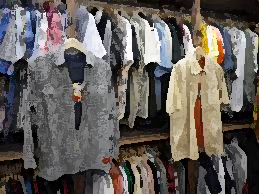 エントリー用 紙１  出場者の概要２  出場コンセプト３  メイク・音楽等の希望※  御記入いただいた個人に関する情報は，「もりおかフルコレ201６」の連絡及び市が主催する環境イベント等の情報提供に利用させていただきます。（ふりがな）チーム名チーム種  別学校 ・ 職場その他（             ）（ふりがな）代表者氏名性 別年 齢男 ・ 女      歳連 絡 先〒     －〒     －電 話番 号チーム人数人うちステージ出演者数うちステージ出演者数人テーマ（簡潔に記入）○  全体のイメージ，アピールポイント等について詳しく記入してください。○  全体のイメージ，アピールポイント等について詳しく記入してください。ヘアメイク希望する ・ 希望しないメイク希望する ・ 希望しない希望する場合そのイメージ希望する場合そのイメージ音楽の指定アーティスト名：アーティスト名：アーティスト名：音楽の指定曲名：曲名：曲名：